                                                                                                                                                         Приложение 1                             	Раунд №4. Самостоятельная работа.   (6 мин)                                                       Вариант 1                         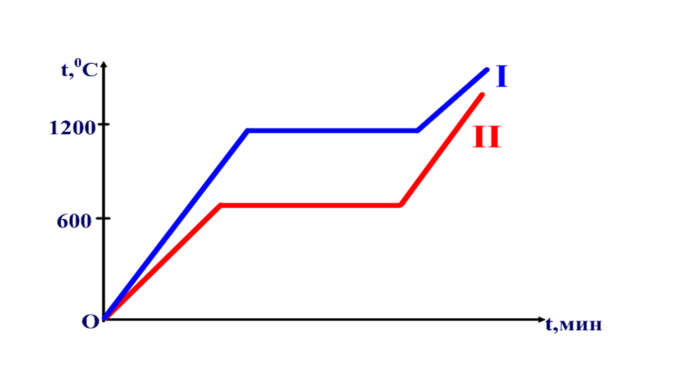 Для какого вещества построен график №1?                                                                                                  2. У какого из тел больше удельная теплоемкость? (Ответ обоснуйте)Раунд №4. Самостоятельная работа.   (6 мин)                                                       Вариант 2                         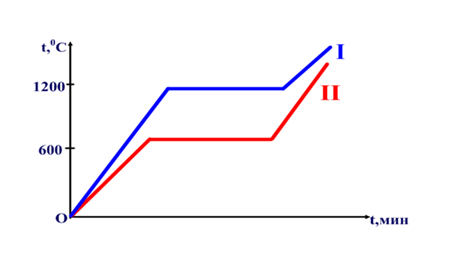 Для какого вещества построен график №2?                                                                                                  2. У какого из тел больше удельная теплота плавления? (Ответ обоснуйте)